Lafayette College  |  Electrical and Computer EngineeringSystems Interconnect User ManualECE 492 Spring 2017Assembled by Larisa Chiesa and Jeremy PortVideo User ManualsFor instructions on assembling the following cables, please visit our website to see the videos. <http://sites.lafayette.edu/ece492-sp17/subsystems/interconnect-cabling-icd/>AMS Ribbon Cable - see videoCrimping Connections - see videoDT06 Series Connectors - see videoITT Cannon PowerLock Source and DrainThese connectors are used for the TSV battery packs with a 2/0 welding wire. Step 1:Unscrew PowerLock connector revealing the interior metal. Place bottom part on the wire you are going to be attaching the connector to.Step 2: Strip wire about half an inch, you should be able to line it up with reduction ring (the metal cylinder you put over the copper)Step 3:Insert exposed copper into reduction ring, put that in the metal connector in the PowerLock housingStep 4: Use Allen wrench to crimp metal interior to wire, there are two screws to tightenStep 5:Once the wire is secured to metal place, place housing over metal. Line up the holes on the side so you can see through. Hammer plastic pin through in order to align the metal and plastic Step 6:Screw bottom of housing to the top(this creates strain relief)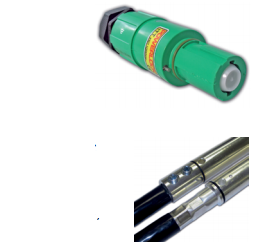 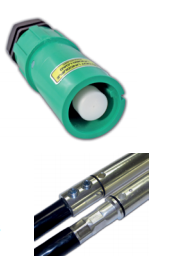 Shielded Battery Cable Crimp ConnectionsThe purpose of the shielded battery cable is to prevent EMF during car operation. Step 1: Strip wire down to bare copper the length of what you are crimpingStep 2: Strip another ½ inch to 1 inch to the inner insulation so the connect will not touch the shield Step 3:Expose the shield where specified for designStep 4:Add heat shrink to cable as needed (some for terminal and some for frayed part of shieldStep 5: Place terminal in giant hedge trimmer sized crimps and press hard together Step 6: Heat the heat shrink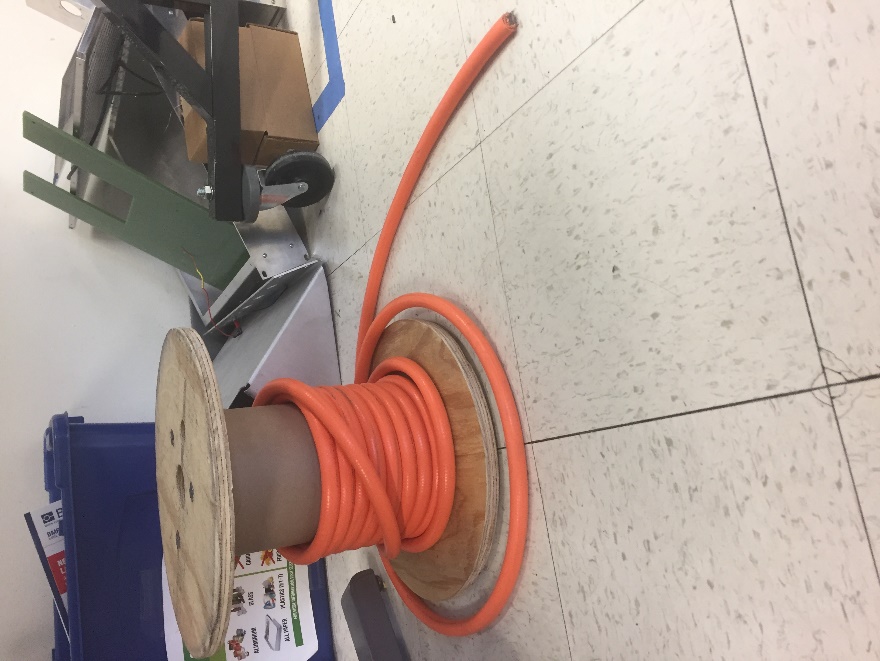 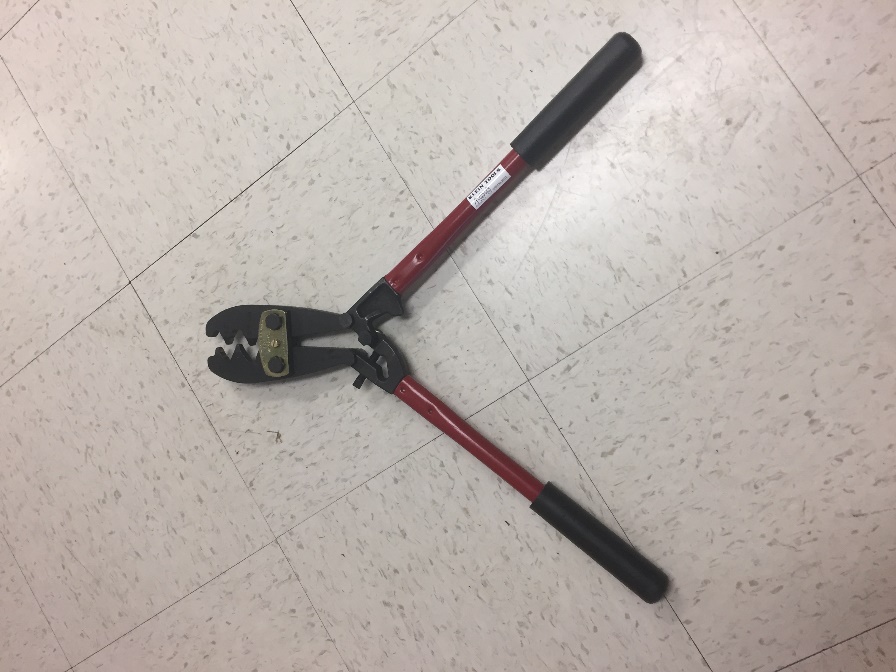 